Superintendent’s Memo: #094-19
COMMONWEALTH of VIRGINIA
Department of Education
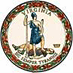 DATE:	April 26, 2019TO: 	Division SuperintendentsFROM: 	James F. Lane, Ed.D., Superintendent of Public InstructionSUBJECT: 	Announcing 2019 Summer Health and Medical Sciences Professional DevelopmentThe Virginia Department of Education (VDOE), in collaboration with the Virginia Health and Medical Science Educators Association (VAHAMSEA), is pleased to offer in-depth pre- and post-conference professional development workshops as outlined in the chart below.  The professional development will be held at the Great Wolf Lodge, Williamsburg, Virginia.  Registration is required and teachers are encouraged to preregister by June 21, 2019, using the links below.There is no registration fee for the pre- and post-conference workshops.  The VDOE will provide workshop trainers and instructional resources.  Participants are responsible for all meals, travel-related expenses, and lodging, if needed.  This is an allowable expenditure of federal Perkins funds as long as it is included in the approved local plan.If you have any questions, please contact Michele R. Green-Wright, Health and Medical Sciences and Related Clusters Specialist, Office of Career, Technical, and Adult Education, at cte@doe.virginia.gov or by telephone at (804) 225-3119.JFL/GRW/aabAttachments: REVIVE! Opioid Overdose and Naloxone Education for VirginiaPearson VUE Virginia Nurse AidePearson VUE Agenda for Instructor SessionEmergency Telecommunicator-Instructor Certification CoursesPROFESSIONAL DEVELOPMENTREGISTRATION LINKSPre-Conference Workshops:REVIVE! Opioid Overdose Reversal for VirginiaJuly 15, 2019, 8 a.m.–12 p.m.July 15, 2019, 1 p.m.–5 p.m. Emergency Medical Technician 2019 UpdateJuly 15, 2019, 8 a.m.–4 p.m. Practical Nursing Director’s and Instructor’s Professional Development 2019July 15, 2019, 8 a.m.–4 p.m. Dental Career Professional Development and 2019 UpdateJuly 15, 2019, 8 a.m.–4 p.m. Pharmacy Technician 2019 Professional Development Update (PTCB and ASHP)July 15, 2019, 8 a.m.–4 p.m. American Heart Association CPR Instructor TrainingJuly 14, 2019, 8 a.m.–5 p.m.Post-Conference Workshops:Train-the-Trainer for Nurse Aide/Pearson VUE and Virginia Board of Nursing 2019 UpdateJuly 18, 2019, 1:15 p.m.–5 p.m.July 19, 2019, 7:30 a.m.–5:30 p.m.Emergency Medical Telecommunications 2019 Professional Development UpdateJuly 19-21, 2019, 8 a.m.–5 p.m. 